Zrenjanin, 03.12.2013. god.Del. broj:  13-1562           Na osnovu čl. 109 Zakona o javnim nabavkama (»Sl. Glasnik RS« broj 124/12), Opšta bolnica »Đorđe Joanović« Zrenjanin objavljuje   OBAVEŠTENJEO OBUSTAVI POSTUPKA JNVV 12/2013 – LEKOVI po partijamaPartija  broj 12 – Lekovi koji deluju na infektivne i parazitarne bolesti – aminoglikozidi – gentamicin ung1. Naručilac: OPŠTA BOLNICA “Đorđe Joanović” - Zrenjanin                 dr Vase Savića broj 5, Zrenjanin                 www.bolnica.org.rs2. Redni  broj nabavke:  12/20133. Predmet JN – dobro: Lekovi koji deluju na infektivne i parazitarne bolesti – aminoglikozidi – gentamicin ung                      Procenjena vrednost - 12.250,00 dinara4. Naziv i oznaka  iz opšteg rečnika nabavke: 33600000 - Farmaceutski proizvodi5. Podaci o ponuđačima  i ponudama  za predmetne partije: ///Naručiocu nije prispela nijedna ponuda.6. Razlog za obustavu postupka: Naručiocu nije prispela nijedna ponuda te nisu ispunjeni uslovi za dodelu ugovora.7. Postupak javne nabavke LEKOVI po partijama za partiju 12 – Lekovi koji deluju na infektivne i parazitarne bolesti – aminoglikozidi – gentamicin ung biće ponovo sproveden čim budu ispunjeni uslovi u skladu sa ZJN.                                                                                                                   Komisija za JNVV 12/2013            Zrenjanin, 03.12.2013. god.Del. broj:  13-1562/1           Na osnovu čl. 109 Zakona o javnim nabavkama (»Sl. Glasnik RS« broj 124/12), Opšta bolnica »Đorđe Joanović« Zrenjanin objavljuje   OBAVEŠTENJEO OBUSTAVI POSTUPKA JNVV 12/2013 – LEKOVI po partijamaPartija  broj 15 – Lekovi koji deluju na infektivne i parazitarne bolesti – bacitracin,neomicin1. Naručilac: OPŠTA BOLNICA “Đorđe Joanović” - Zrenjanin                 dr Vase Savića broj 5, Zrenjanin                 www.bolnica.org.rs2. Redni  broj nabavke:  12/20133. Predmet JN – dobro: Lekovi koji deluju na infektivne i parazitarne bolesti – bacitracin,neomicin                      Procenjena vrednost - 28.347,22 dinara4. Naziv i oznaka  iz opšteg rečnika nabavke: 33600000 - Farmaceutski proizvodi5. Podaci o ponuđačima  i ponudama  za predmetne partije: ///Naručiocu nije prispela nijedna ponuda.6. Razlog za obustavu postupka: Naručiocu nije prispela nijedna ponuda te nisu ispunjeni uslovi za dodelu ugovora.7. Postupak javne nabavke LEKOVI po partijama za partiju 15 - Lekovi koji deluju na infektivne i parazitarne bolesti – bacitracin,neomicin biće ponovo sproveden čim budu ispunjeni uslovi u skladu sa ZJN.                                                                                                                   Komisija za JNVV 12/2013      Zrenjanin, 03.12.2013. god.Del. broj:  13-1562/2           Na osnovu čl. 109 Zakona o javnim nabavkama (»Sl. Glasnik RS« broj 124/12), Opšta bolnica »Đorđe Joanović« Zrenjanin objavljuje   OBAVEŠTENJEO OBUSTAVI POSTUPKA JNVV 12/2013 – LEKOVI po partijamaPartija  broj 24 - Lekovi koji deluju na infektivne i parazitarne bolesti – mikonazol1. Naručilac: OPŠTA BOLNICA “Đorđe Joanović” - Zrenjanin                 dr Vase Savića broj 5, Zrenjanin                 www.bolnica.org.rs2. Redni  broj nabavke:  12/20133. Predmet JN – dobro: Lekovi koji deluju na infektivne i parazitarne bolesti – mikonazol                      Procenjena vrednost – 11.880,56 dinara4. Naziv i oznaka  iz opšteg rečnika nabavke: 33600000 - Farmaceutski proizvodi5. Podaci o ponuđačima  i ponudama  za predmetne partije: ///Naručiocu nije prispela nijedna ponuda.6. Razlog za obustavu postupka: Naručiocu nije prispela nijedna ponuda te nisu ispunjeni uslovi za dodelu ugovora.7. Postupak javne nabavke LEKOVI po partijama za partiju 24 - Lekovi koji deluju na infektivne i parazitarne bolesti – mikonazol biće ponovo sproveden čim budu ispunjeni uslovi u skladu sa ZJN.                                                                                                                   Komisija za JNVV 12/2013      Zrenjanin, 03.12.2013. god.Del. broj:  13-1562/3           Na osnovu čl. 109 Zakona o javnim nabavkama (»Sl. Glasnik RS« broj 124/12), Opšta bolnica »Đorđe Joanović« Zrenjanin objavljuje   OBAVEŠTENJEO OBUSTAVI POSTUPKA JNVV 12/2013 – LEKOVI po partijamaPartija  broj 28 - Lekovi koji deluju na infektivne i parazitarne bolesti – sulfametoksazol, trimetoprim1. Naručilac: OPŠTA BOLNICA “Đorđe Joanović” - Zrenjanin                 dr Vase Savića broj 5, Zrenjanin                 www.bolnica.org.rs2. Redni  broj nabavke:  12/20133. Predmet JN – dobro: Lekovi koji deluju na infektivne i parazitarne bolesti –   sulfametoksazol, trimetoprim                      Procenjena vrednost – 10.833,33 dinara4. Naziv i oznaka  iz opšteg rečnika nabavke: 33600000 - Farmaceutski proizvodi5. Podaci o ponuđačima  i ponudama  za predmetne partije: ///Naručiocu nije prispela nijedna ponuda.6. Razlog za obustavu postupka: Naručiocu nije prispela nijedna ponuda te nisu ispunjeni uslovi za dodelu ugovora.7. Postupak javne nabavke LEKOVI po partijama za partiju 28 - Lekovi koji deluju na infektivne i parazitarne bolesti – sulfametoksazol, trimetoprimbiće biće ponovo sproveden čim budu ispunjeni uslovi u skladu sa ZJN.                                                                                                                   Komisija za JNVV 12/2013      Zrenjanin, 03.12.2013. god.Del. broj:  13-1562/4           Na osnovu čl. 109 Zakona o javnim nabavkama (»Sl. Glasnik RS« broj 124/12), Opšta bolnica »Đorđe Joanović« Zrenjanin objavljuje   OBAVEŠTENJEO OBUSTAVI POSTUPKA JNVV 12/2013 – LEKOVI po partijamaPartija  broj 61 – Antikoagulansi - varfarin1. Naručilac: OPŠTA BOLNICA “Đorđe Joanović” - Zrenjanin                 dr Vase Savića broj 5, Zrenjanin                 www.bolnica.org.rs2. Redni  broj nabavke:  12/20133. Predmet JN – dobro: Antikoagulansi - varfarin                      Procenjena vrednost – 4.033,33 dinara4. Naziv i oznaka  iz opšteg rečnika nabavke: 33600000 - Farmaceutski proizvodi5. Podaci o ponuđačima  i ponudama  za predmetne partije: ///Naručiocu nije prispela nijedna ponuda.6. Razlog za obustavu postupka: Naručiocu nije prispela nijedna ponuda te nisu ispunjeni uslovi za dodelu ugovora.7. Postupak javne nabavke LEKOVI po partijama za partiju 61 – Antikoagulansi - varfarin biće ponovo sproveden čim budu ispunjeni uslovi u skladu sa ZJN.                                                                                                                   Komisija za JNVV 12/2013     Zrenjanin, 03.12.2013. god.Del. broj:  13-1562/5           Na osnovu čl. 109 Zakona o javnim nabavkama (»Sl. Glasnik RS« broj 124/12), Opšta bolnica »Đorđe Joanović« Zrenjanin objavljuje   OBAVEŠTENJEO OBUSTAVI POSTUPKA JNVV 12/2013 – LEKOVI po partijamaPartija  broj 68 – Ginekološki preparati - bromokriptin1. Naručilac: OPŠTA BOLNICA “Đorđe Joanović” - Zrenjanin                 dr Vase Savića broj 5, Zrenjanin                 www.bolnica.org.rs2. Redni  broj nabavke:  12/20133. Predmet JN – dobro: Ginekološki preparati - bromokriptin                      Procenjena vrednost – 4.120,83 dinara4. Naziv i oznaka  iz opšteg rečnika nabavke: 33600000 - Farmaceutski proizvodi5. Podaci o ponuđačima  i ponudama  za predmetne partije: ///Naručiocu nije prispela nijedna ponuda.6. Razlog za obustavu postupka: Naručiocu nije prispela nijedna ponuda te nisu ispunjeni uslovi za dodelu ugovora.7. Postupak javne nabavke LEKOVI po partijama za partiju 68 - Ginekološki preparati - bromokriptin biće ponovo sproveden čim budu ispunjeni uslovi u skladu sa ZJN.                                                                                                                   Komisija za JNVV 12/2013     Zrenjanin, 03.12.2013. god.Del. broj:  13-1562/6           Na osnovu čl. 109 Zakona o javnim nabavkama (»Sl. Glasnik RS« broj 124/12), Opšta bolnica »Đorđe Joanović« Zrenjanin objavljuje   OBAVEŠTENJEO OBUSTAVI POSTUPKA JNVV 12/2013 – LEKOVI po partijama             Partija  broj 69 – Infuzioni rastvori - aminokiseline+glukoza+sojino                                                                     ulje+natrijum+kalijum+kalcijum+hlorid+acetat+glicerofosfat                                                      1. Naručilac: OPŠTA BOLNICA “Đorđe Joanović” - Zrenjanin                 dr Vase Savića broj 5, Zrenjanin                 www.bolnica.org.rs2. Redni  broj nabavke:  12/2013            3. Predmet JN – dobro: Infuzioni rastvori - aminokiseline+glukoza+sojino                                                                     ulje+natrijum+kalijum+kalcijum+hlorid+acetat+                      Procenjena vrednost – 54.448,15 dinara4. Naziv i oznaka  iz opšteg rečnika nabavke: 33600000 - Farmaceutski proizvodi5. Podaci o ponuđačima  i ponudama  za predmetne partije: ///Naručiocu nije prispela nijedna ponuda.6. Razlog za obustavu postupka: Naručiocu nije prispela nijedna ponuda te nisu ispunjeni uslovi za dodelu ugovora.           7. Postupak javne nabavke LEKOVI po partijama za partiju 69 – Infuzioni rastvori –                aminokiseline+glukoza+sojino ulje+natrijum+kalijum+kalcijum+hlorid+acetat+glicerofosfat                                                         biće ponovo sproveden čim budu ispunjeni uslovi u skladu sa ZJN.                                                                                                                   Komisija za JNVV 12/2013     Zrenjanin, 03.12.2013. god.Del. broj:  13-1562/7           Na osnovu čl. 109 Zakona o javnim nabavkama (»Sl. Glasnik RS« broj 124/12), Opšta bolnica »Đorđe Joanović« Zrenjanin objavljuje   OBAVEŠTENJEO OBUSTAVI POSTUPKA JNVV 12/2013 – LEKOVI po partijama             Partija  broj 103 - Dopamin1. Naručilac: OPŠTA BOLNICA “Đorđe Joanović” - Zrenjanin                 dr Vase Savića broj 5, Zrenjanin                 www.bolnica.org.rs2. Redni  broj nabavke:  12/2013            3. Predmet JN – dobro: Dopamin                      Procenjena vrednost – 117.811,11 dinara4. Naziv i oznaka  iz opšteg rečnika nabavke: 33600000 - Farmaceutski proizvodi5. Podaci o ponuđačima  i ponudama  za predmetne partije: ///Naručiocu nije prispela nijedna ponuda.6. Razlog za obustavu postupka: Naručiocu nije prispela nijedna ponuda te nisu ispunjeni uslovi za dodelu ugovora.           7. Postupak javne nabavke LEKOVI po partijama za partiju 103 - Dopamin  biće ponovo sproveden čim budu ispunjeni uslovi u skladu sa ZJN.                                                                                                                   Komisija za JNVV 12/2013     Zrenjanin, 03.12.2013. god.Del. broj:  13-1562/9           Na osnovu čl. 109 Zakona o javnim nabavkama (»Sl. Glasnik RS« broj 124/12), Opšta bolnica »Đorđe Joanović« Zrenjanin objavljuje   OBAVEŠTENJEO OBUSTAVI POSTUPKA JNVV 12/2013 – LEKOVI po partijama             Partija  broj 105 – Infuzioni rastvori - uvozni1. Naručilac: OPŠTA BOLNICA “Đorđe Joanović” - Zrenjanin                 dr Vase Savića broj 5, Zrenjanin                 www.bolnica.org.rs2. Redni  broj nabavke:  12/2013            3. Predmet JN – dobro: Infuzioni rastvori - uvozni                      Procenjena vrednost – 392.500,00 dinara4. Naziv i oznaka  iz opšteg rečnika nabavke: 33600000 - Farmaceutski proizvodi5. Podaci o ponuđačima  i ponudama  za predmetne partije: ///Naručiocu nije prispela nijedna ponuda.6. Razlog za obustavu postupka: Naručiocu nije prispela nijedna ponuda te nisu ispunjeni uslovi za dodelu ugovora.           7. Postupak javne nabavke LEKOVI po partijama za partiju 105 - Infuzioni rastvori - uvozni  biće ponovo sproveden čim budu ispunjeni uslovi u skladu sa ZJN.                                                                                                                   Komisija za JNVV 12/2013     Zrenjanin, 03.12.2013. god.Del. broj:  13-1562/10           Na osnovu čl. 109 Zakona o javnim nabavkama (»Sl. Glasnik RS« broj 124/12), Opšta bolnica »Đorđe Joanović« Zrenjanin objavljuje   OBAVEŠTENJEO OBUSTAVI POSTUPKA JNVV 12/2013 – LEKOVI po partijama             Partija  broj 120 - Levotiroksin1. Naručilac: OPŠTA BOLNICA “Đorđe Joanović” - Zrenjanin                 dr Vase Savića broj 5, Zrenjanin                 www.bolnica.org.rs2. Redni  broj nabavke:  12/2013            3. Predmet JN – dobro: Levotiroksin                      Procenjena vrednost – 607.41 dinara4. Naziv i oznaka  iz opšteg rečnika nabavke: 33600000 - Farmaceutski proizvodi5. Podaci o ponuđačima  i ponudama  za predmetne partije: ///Naručiocu nije prispela nijedna ponuda.6. Razlog za obustavu postupka: Naručiocu nije prispela nijedna ponuda te nisu ispunjeni uslovi za dodelu ugovora.           7. Postupak javne nabavke LEKOVI po partijama za partiju 120 - Levotiroksin  biće ponovo sproveden čim budu ispunjeni uslovi u skladu sa ZJN.                                                                                                                   Komisija za JNVV 12/2013     Zrenjanin, 03.12.2013. god.Del. broj:  13-1562/11           Na osnovu čl. 109 Zakona o javnim nabavkama (»Sl. Glasnik RS« broj 124/12), Opšta bolnica »Đorđe Joanović« Zrenjanin objavljuje   OBAVEŠTENJEO OBUSTAVI POSTUPKA JNVV 12/2013 – LEKOVI po partijama             Partija  broj 136 – Barijum sulfat1. Naručilac: OPŠTA BOLNICA “Đorđe Joanović” - Zrenjanin                 dr Vase Savića broj 5, Zrenjanin                 www.bolnica.org.rs2. Redni  broj nabavke:  12/2013            3. Predmet JN – dobro: Barijum sulfat                      Procenjena vrednost – 155.555,56 dinara4. Naziv i oznaka  iz opšteg rečnika nabavke: 33600000 - Farmaceutski proizvodi5. Podaci o ponuđačima  i ponudama  za predmetne partije: ///Naručiocu nije prispela nijedna ponuda.6. Razlog za obustavu postupka: Naručiocu nije prispela nijedna ponuda te nisu ispunjeni uslovi za dodelu ugovora.           7. Postupak javne nabavke LEKOVI po partijama za partiju 136 – Barijum sulfat  biće ponovo sproveden čim budu ispunjeni uslovi u skladu sa ZJN.                                                                                                                   Komisija za JNVV 12/2013     Zrenjanin, 03.12.2013. god.Del. broj:  13-1562/12           Na osnovu čl. 109 Zakona o javnim nabavkama (»Sl. Glasnik RS« broj 124/12), Opšta bolnica »Đorđe Joanović« Zrenjanin objavljuje   OBAVEŠTENJEO OBUSTAVI POSTUPKA JNVV 12/2013 – LEKOVI po partijama             Partija  broj 147 – Hidrokortizon ung1. Naručilac: OPŠTA BOLNICA “Đorđe Joanović” - Zrenjanin                 dr Vase Savića broj 5, Zrenjanin                 www.bolnica.org.rs2. Redni  broj nabavke:  12/2013            3. Predmet JN – dobro: Hidrokortizon ung                      Procenjena vrednost – 5.351,85 dinara4. Naziv i oznaka  iz opšteg rečnika nabavke: 33600000 - Farmaceutski proizvodi5. Podaci o ponuđačima  i ponudama  za predmetne partije: ///Naručiocu nije prispela nijedna ponuda.6. Razlog za obustavu postupka: Naručiocu nije prispela nijedna ponuda te nisu ispunjeni uslovi za dodelu ugovora.           7. Postupak javne nabavke LEKOVI po partijama za partiju 147 – Hidrokortizon ung  biće ponovo sproveden čim budu ispunjeni uslovi u skladu sa ZJN.                                                                                                                   Komisija za JNVV 12/2013     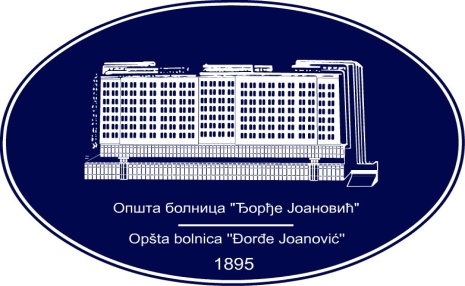 REPUBLIKA SRBIJA - AP VOJVODINAOPŠTA BOLNICA “Đorđe Joanović”Zrenjanin, ul. Dr Vase Savića br. 5Tel: (023) 536-930; centrala 513-200; lokal 3204Fax: (023) 564-104PIB 105539565    matični broj: 08887535Žiro račun kod Uprave za javna plaćanja 840-17661-10E-mail: bolnicazr@ptt.rs        www.bolnica.org.rsREPUBLIKA SRBIJA - AP VOJVODINAOPŠTA BOLNICA “Đorđe Joanović”Zrenjanin, ul. Dr Vase Savića br. 5Tel: (023) 536-930; centrala 513-200; lokal 3204Fax: (023) 564-104PIB 105539565    matični broj: 08887535Žiro račun kod Uprave za javna plaćanja 840-17661-10E-mail: bolnicazr@ptt.rs        www.bolnica.org.rsREPUBLIKA SRBIJA - AP VOJVODINAOPŠTA BOLNICA “Đorđe Joanović”Zrenjanin, ul. Dr Vase Savića br. 5Tel: (023) 536-930; centrala 513-200; lokal 3204Fax: (023) 564-104PIB 105539565    matični broj: 08887535Žiro račun kod Uprave za javna plaćanja 840-17661-10E-mail: bolnicazr@ptt.rs        www.bolnica.org.rsREPUBLIKA SRBIJA - AP VOJVODINAOPŠTA BOLNICA “Đorđe Joanović”Zrenjanin, ul. Dr Vase Savića br. 5Tel: (023) 536-930; centrala 513-200; lokal 3204Fax: (023) 564-104PIB 105539565    matični broj: 08887535Žiro račun kod Uprave za javna plaćanja 840-17661-10E-mail: bolnicazr@ptt.rs        www.bolnica.org.rsREPUBLIKA SRBIJA - AP VOJVODINAOPŠTA BOLNICA “Đorđe Joanović”Zrenjanin, ul. Dr Vase Savića br. 5Tel: (023) 536-930; centrala 513-200; lokal 3204Fax: (023) 564-104PIB 105539565    matični broj: 08887535Žiro račun kod Uprave za javna plaćanja 840-17661-10E-mail: bolnicazr@ptt.rs        www.bolnica.org.rsREPUBLIKA SRBIJA - AP VOJVODINAOPŠTA BOLNICA “Đorđe Joanović”Zrenjanin, ul. Dr Vase Savića br. 5Tel: (023) 536-930; centrala 513-200; lokal 3204Fax: (023) 564-104PIB 105539565    matični broj: 08887535Žiro račun kod Uprave za javna plaćanja 840-17661-10E-mail: bolnicazr@ptt.rs        www.bolnica.org.rsREPUBLIKA SRBIJA - AP VOJVODINAOPŠTA BOLNICA “Đorđe Joanović”Zrenjanin, ul. Dr Vase Savića br. 5Tel: (023) 536-930; centrala 513-200; lokal 3204Fax: (023) 564-104PIB 105539565    matični broj: 08887535Žiro račun kod Uprave za javna plaćanja 840-17661-10E-mail: bolnicazr@ptt.rs        www.bolnica.org.rsREPUBLIKA SRBIJA - AP VOJVODINAOPŠTA BOLNICA “Đorđe Joanović”Zrenjanin, ul. Dr Vase Savića br. 5Tel: (023) 536-930; centrala 513-200; lokal 3204Fax: (023) 564-104PIB 105539565    matični broj: 08887535Žiro račun kod Uprave za javna plaćanja 840-17661-10E-mail: bolnicazr@ptt.rs        www.bolnica.org.rsREPUBLIKA SRBIJA - AP VOJVODINAOPŠTA BOLNICA “Đorđe Joanović”Zrenjanin, ul. Dr Vase Savića br. 5Tel: (023) 536-930; centrala 513-200; lokal 3204Fax: (023) 564-104PIB 105539565    matični broj: 08887535Žiro račun kod Uprave za javna plaćanja 840-17661-10E-mail: bolnicazr@ptt.rs        www.bolnica.org.rsREPUBLIKA SRBIJA - AP VOJVODINAOPŠTA BOLNICA “Đorđe Joanović”Zrenjanin, ul. Dr Vase Savića br. 5Tel: (023) 536-930; centrala 513-200; lokal 3204Fax: (023) 564-104PIB 105539565    matični broj: 08887535Žiro račun kod Uprave za javna plaćanja 840-17661-10E-mail: bolnicazr@ptt.rs        www.bolnica.org.rsREPUBLIKA SRBIJA - AP VOJVODINAOPŠTA BOLNICA “Đorđe Joanović”Zrenjanin, ul. Dr Vase Savića br. 5Tel: (023) 536-930; centrala 513-200; lokal 3204Fax: (023) 564-104PIB 105539565    matični broj: 08887535Žiro račun kod Uprave za javna plaćanja 840-17661-10E-mail: bolnicazr@ptt.rs        www.bolnica.org.rsREPUBLIKA SRBIJA - AP VOJVODINAOPŠTA BOLNICA “Đorđe Joanović”Zrenjanin, ul. Dr Vase Savića br. 5Tel: (023) 536-930; centrala 513-200; lokal 3204Fax: (023) 564-104PIB 105539565    matični broj: 08887535Žiro račun kod Uprave za javna plaćanja 840-17661-10E-mail: bolnicazr@ptt.rs        www.bolnica.org.rs